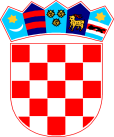 REPUBLIKA HRVATSKA   ZADARSKA ŽUPANIJA   OPĆINA PRIVLAKA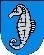            Ivana Pavla II  46.             23233 PRIVLAKAKLASA: 022-06/19-01/01URBROJ: 2198/28-02-19-1Privlaka, 14. siječnja 2019. godineNa temelju članka 28. Zakona o javnoj nabavi („Narodne novine“ br. 120/16) i članka 3. Pravilnika o planu nabave, registru ugovora, prethodnom savjetovanju i analizi tržišta u javnoj nabavi („Narodne novine“ br. 101/17) te članka 46. Statuta Općine Privlaka („Službeni glasnik Zadarske županije“ br. 05/18) načelnik Općine Privlaka, donio jeP L A N   N A B A V E za 2019. godinuČlanak 1.Donosi se plan nabave Općine Privlaka za 2019. godinu sukladno Proračunu Općine Privlaka za 2019. godinu.Članak 2.Plan nabave Općine Privlaka za 2019. godinu stupa na snagu danom donošenja, a objaviti će se na web stranici Općine Privlaka www.privlaka.hr.Općinski načelnik									Gašpar Begonja, dipl.ing.R.br.Predmet nabaveEvidencijski broj nabaveProcijenjena vrijednost nabave (u kunama)Vrsta postupkaUgovor /okvirni sporazumPlanirani početak postupkaPlanirano trajanje ugovora/ok.sporazuma1Uredski materijalJN-01/1920.000,00Postupak jednostavne nabaveNarudžb.tijekom godine2El.energija-javna rasvjetaNMV-01/19450.000,00OtvoreniUgovorI./2019.2 godine3Materijal i dijelovi za tek.i inv.održavanje opremeJN-02/1937.000,00Postupak jednostavne nabaveNarudžb.tijekom godine4Usluge telefona, mobitela i pošte JN-03/1975.000,00Postupak jednostavne nabaveNarudžb.tijekom godine5Usluge tek.i inv.održavanjaJN-04/1945.000,00Postupak jednostavne nabaveNarudžb.tijekom godine6Geodetsko-katastarske uslugeJN-05/1950.000,00Postupak jednostavne nabaveNarudžb.tijekom godine7Usluge ažuriranja računalnih bazaJN-06/1970.000,00Postupak jednostavne nabaveNarudžb.tijekom godine8Uredska oprema i namještajJN-07/1920.000,00Postupak jednostavne nabaveNarudžb.tijekom godine9Dezinsekcija i deratizacijaJN-08/1975.000,00Postupak jednostavne nabaveUgovorI./2019.1 godina10Održavanje vod.mreže u ulici Put SkoblaraJN-09/1930.000,00Postupak jednostavne nabaveUgovorI-VI.mj/2019.11Održavanje vod.mreže u ulici Marka PolaJN-10/1950.000,00Postupak jednostavne nabaveUgovorI-VI.mj/2019.12Održavanje vod.mreže u ulici Put MulićaJN-11/19170.000,00Postupak jednostavne nabaveUgovorI-VI.mj/2019.13Modernizacija javne rasvjete na području Općine PrivlakaJN-12/19450.000,00Postupak jednostavne nabaveUgovorI-VI.mj/2019.14Modernizacija nerazvrstanih cesta na području Općine PrivlakaJN-13/19350.000,00Postupak jednostavne nabaveUgovorI-VI.mj/2019.15Izrada glavnog projekta „Dječji vrtić“JN-14/19110.000,00Postupak jednostavne nabaveUgovorIII-VI.mj/2019.16Izrada glavnog projekta multimedijalne dvoraneJN-15/1957.000,00Postupak jednostavne nabaveUgovortijekom godine17Izrada glavnog projekta Rekonstrukcije NC na Put kandelicaJN-16/19120.000,00Postupak jednostavne nabaveUgovortijekom godine18Izrada glavnog projekta ŠRC SabunikeJN-17/19190.000,00Postupak jednostavne nabaveUgovorI-VI.mj/2019.19Izrada idejnog projekta NC Put RančićaJN-18/195.000,00Postupak jednostavne nabaveUgovortijekom godine20Izrada idejnog projekta NC Put Gornjih BegonjićaJN-19/195.000,00Postupak jednostavne nabaveUgovortijekom godine21Izrada glavnog projekta parkirališta SabunikeJN-20/1950.000,00Postupak jednostavne nabaveUgovorI-VI.mj/2019.22Izrada idejnog projekta parkirališta Kod crkve JN-21/1920.000,00Postupak jednostavne nabaveUgovorI-VI.mj/2019.23Izrada glavnog projekta Lučice LoznicaJN-22/19190.000,00Postupak jednostavne nabaveUgovorI-VI.mj/2019.24Izrada projekta sanacije obalnog pojasa-el.nepogodeJN-23/1950.000,00Postupak jednostavne nabaveUgovorI-VI.mj/2019.25Izrada projekta sanacije potpornog zida u CentruJN-24/19Postupak jednostavne nabaveUgovorI-VI.mj/2019.26Izrada projektne dokumentacije javne rasvjete u Mostini-Obala Petra Krešimira IVJN-25/1950.000,00Postupak jednostavne nabaveUgovorI-VI.mj/2019.27Izrada projektne dokumentacije UPU LoznicaJN-26/1950.000,00Postupak jednostavne nabaveUgovorI-VI.mj/2019.28Sanacija obalnog pojasaJN-27/19100.000,00Postupak jednostavne nabaveUgovorIII.mj/2019.29Energetski pregled javne rasvjeteJN-28/1950.000,00Postupak jednostavne nabaveNarudžb.I-III.mj/2019.